PLANNING AND
LICENSING
COMMITTEEIn line with Government advice on Coronavirus the Planning and Licensing Committee meeting forMonday 30 March 2020has been CANCELLEDPlanning applications from the weekly lists dated 13 March 2020 and 20 March 2020will be considered by members of the Committee under powers of delegated authority.Mark SquireTown Clerk24 March 2020Councillor J Angold-Stephens (Chairman)Councillor K Latchford (Vice Chairman) CouncillorsResidents are invited to submit letters of concern regarding the following planning applications by email to contact@loughton-tc.gov.uk. The Planning and Licensing Committee will consider your views when making its comments on these applications.MATTERS TO BE CONSIDERED1	Planning Applications	To CONSIDER the planning applications received for the weeks 
13 March and 20 March 2020.Members are reminded that when raising an objection to an application, they should also consider whether to confirm in writing their intention to attend and speak at the Area Planning Sub-Committee South where the proposal was to be considered.Application No: EPF/0426/20Officer: Marie-Claire ToveyApplicant Name: Mr James LawlorPlanning File No: 007759Location: 165 High Road, Loughton, IG10 4LFProposal: Revisions to Building 1 fronting the High Road (Approved under EPF/2600/14) for 4 x studio flats (replacing approved 2 x 1 bed flats), one storey roof extension providing 2 x 1 bed flat and new lift and staircase.If you are viewing this report in an electronic format, click on the link below to view related documents including planshttp://planpub.eppingforestdc.gov.uk/NIM.websearch/ExternalEntryPoint.aspx?SEARCH_TYPE=1&DOC_CLASS_CODE=PL&FOLDER1_REF=633996 Application No: EPF/0439/20Officer: Ian AnsellApplicant Name: Mr Richard ChiswellPlanning File No: 000517Location: Land associated with the former Debden Hall Estate, Englands Lane, Loughton. Proposal: Application for a Lawful Development Certificate Existing - Confirmation of commencement of EPF/2969/15 (Demolition of existing dwelling house and out-buildings and erection of new environmentally sustainable dwelling house with associated landscaping works. Refurbishment and repair of Grade II listed gates and piers).If you are viewing this report in an electronic format, click on the link below to view related documents including planshttp://planpub.eppingforestdc.gov.uk/NIM.websearch/ExternalEntryPoint.aspx?SEARCH_TYPE=1&DOC_CLASS_CODE=PL&FOLDER1_REF=634055Application No: EPF/0460/20Officer: Brendan MeadeApplicant Name: Mr Andrei ArmeneanPlanning File No: 001392Location: 10 Lushes Road, Loughton, IG10 3QBProposal: Proposed single storey rear extension.If you are viewing this report in an electronic format, click on the link below to view related documents including planshttp://planpub.eppingforestdc.gov.uk/NIM.websearch/ExternalEntryPoint.aspx?SEARCH_TYPE=1&DOC_CLASS_CODE=PL&FOLDER1_REF=634156 Application No: EPF/0490/20Officer: Muhammad RahmanApplicant Name: Ms T BroughPlanning File No: 015867Location: 8 Stanmore Way, Loughton, IG10 2SAProposal: Proposed replacement of an existing house.If you are viewing this report in an electronic format, click on the link below to view related documents including planshttp://planpub.eppingforestdc.gov.uk/NIM.websearch/ExternalEntryPoint.aspx?SEARCH_TYPE=1&DOC_CLASS_CODE=PL&FOLDER1_REF=634253 Application No: EPF/0495/20Officer: Sukhvinder DhadwarApplicant Name: Mr Kevin MilliganPlanning File No: 006876Location: Former Zara Bar & Grill, Unit B,C & D Landmark House, 30 Barrington Green, Loughton, IG10 2BAProposal: Change of use from use for purposes within Use Classes A1 (shops), A3 (restaurants and cafes) and A4 (drinking establishments), as approved under planning permission EPF/2163/13, to use for purposes within Use Class D2 (assembly and leisure) as a Boxing Gym.If you are viewing this report in an electronic format, click on the link below to view related documents including planshttp://planpub.eppingforestdc.gov.uk/NIM.websearch/ExternalEntryPoint.aspx?SEARCH_TYPE=1&DOC_CLASS_CODE=PL&FOLDER1_REF=634258Application No: EPF/0503/20Officer: Honey KojouriApplicant Name: Mr Doan Tan PhamPlanning File No: 001756Location: 252 A High Road, Loughton, IG10 1RBProposal: Change of use from A1 retail shop to a nails & beauty salon (Sui Generis).If you are viewing this report in an electronic format, click on the link below to view related documents including planshttp://planpub.eppingforestdc.gov.uk/NIM.websearch/ExternalEntryPoint.aspx?SEARCH_TYPE=1&DOC_CLASS_CODE=PL&FOLDER1_REF=634297 Application No: EPF/0510/20Officer: Muhammad RahmanApplicant Name: Mr Mark LockhartPlanning File No: 027074Location: 4 Alderton Hall Lane, Loughton, IG10 3HNProposal: Proposed further 1metre single storey rear extension. (Revised application to EPF/3138/18.)If you are viewing this report in an electronic format, click on the link below to view related documents including planshttp://planpub.eppingforestdc.gov.uk/NIM.websearch/ExternalEntryPoint.aspx?SEARCH_TYPE=1&DOC_CLASS_CODE=PL&FOLDER1_REF=634334 Application No: EPF/0515/20Officer: Robin HellierApplicant Name: Mr Marin MarinPlanning File No: 017351Location: Foxwood, Nursery Road, Loughton, IG10 4DZProposal: TPO/CHI/04/70 (Ref: A1)T1: Purple Plum - Crown reduce by up to 1m, as specified.T2, T8, T9, T10: Oak, T2A: Pine, T11 & T15: Yew, T12: Birch, T13: Spruce, T14: Juniper - Fell.If you are viewing this report in an electronic format, click on the link below to view related documents including planshttp://planpub.eppingforestdc.gov.uk/NIM.websearch/ExternalEntryPoint.aspx?SEARCH_TYPE=1&DOC_CLASS_CODE=PL&FOLDER1_REF=634339 Application No: EPF/0528/20Officer: Muhammad RahmanApplicant Name: Loughton Methodist ChurchPlanning File No: 009617Location: Loughton Methodist Church, 260 High Road, Loughton, IG10 1RBProposal: Advertisement consent for internally illuminated freestanding digital sign on property forecourt.If you are viewing this report in an electronic format, click on the link below to view related documents including planshttp://planpub.eppingforestdc.gov.uk/NIM.websearch/ExternalEntryPoint.aspx?SEARCH_TYPE=1&DOC_CLASS_CODE=PL&FOLDER1_REF=634434 Application No: EPF/0542/20Officer: Muhammad RahmanApplicant Name: SFL Property LtdPlanning File No: 007759Location: Rear of 165 High Road, Loughton, IG10 4LFProposal: Revisions to Building 2 rear building (Approved under EPF/2600/14) to include penthouse as allowed under appeal APP/J1535/W/19/3226911 and internal and external alterations.If you are viewing this report in an electronic format, click on the link below to view related documents including planshttp://planpub.eppingforestdc.gov.uk/NIM.websearch/ExternalEntryPoint.aspx?SEARCH_TYPE=1&DOC_CLASS_CODE=PL&FOLDER1_REF=634495 	1.2	Determinations and Works to Trees in Conservation Areas.  To NOTE the following TPX applications – provided for information only: (Members are reminded that comments are not normally accepted by Epping Forest District Council on these types of applications unless there are strong concerns.)Application No: EPF/0514/20Officer: Julie CottrellApplicant Name: Mr SimpsonPlanning File No: 030546Location: 32 Wroths Path, Loughton, IG10 1SHProposal: Baldwins Hill Conservation AreaT1: Apple - Fell.If you are viewing this report in an electronic format, click on the link below to view related documents including planshttp://planpub.eppingforestdc.gov.uk/NIM.websearch/ExternalEntryPoint.aspx?SEARCH_TYPE=1&DOC_CLASS_CODE=PL&FOLDER1_REF=634338 	1.3	Deemed Permission – provided for information only: (Members are reminded that comments are not normally accepted on these applications).There are no applications listed under Deemed Permission.	1.4	Others – provided for information only: (Members are reminded that comments are not normally accepted on these applications).There are no applications listed under Others. 2	Decisions	2.1	Decisions by Epping Forest District Council*		See Decisions for February 2020 – Appendix 1 (pages 6 – 8).3	Licensing Applications	To CONSIDER any licensing applications which have come to the officers’ attention since the last meeting of the Committee.  Members are reminded that reference must be made to at least one of the four licensing objectives to validate any objections, as detailed below:The prevention of crime and disorderPublic safetyThe prevention of public nuisanceThe protection of children from harmNO APPLICATIONS LISTED4	Enforcement and Compliance4.1	To ADVISE the Committee of any updates to the reports previously received.NO CASES REPORTEDMark SquireTOWN CLERK24 March 2020Item 2 – DecisionsDecisions from Epping Forest District Council: 1 – 29 February 2020Please note that the links in this section do not work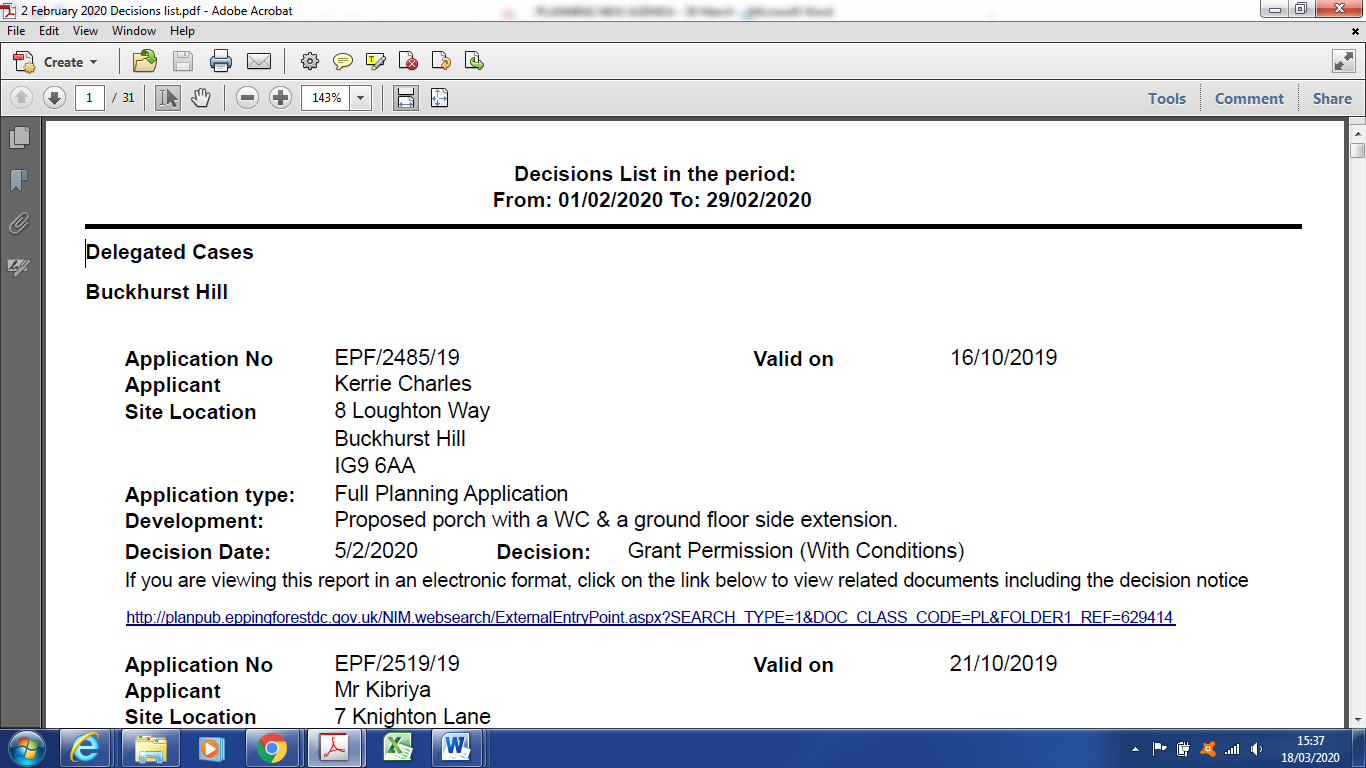 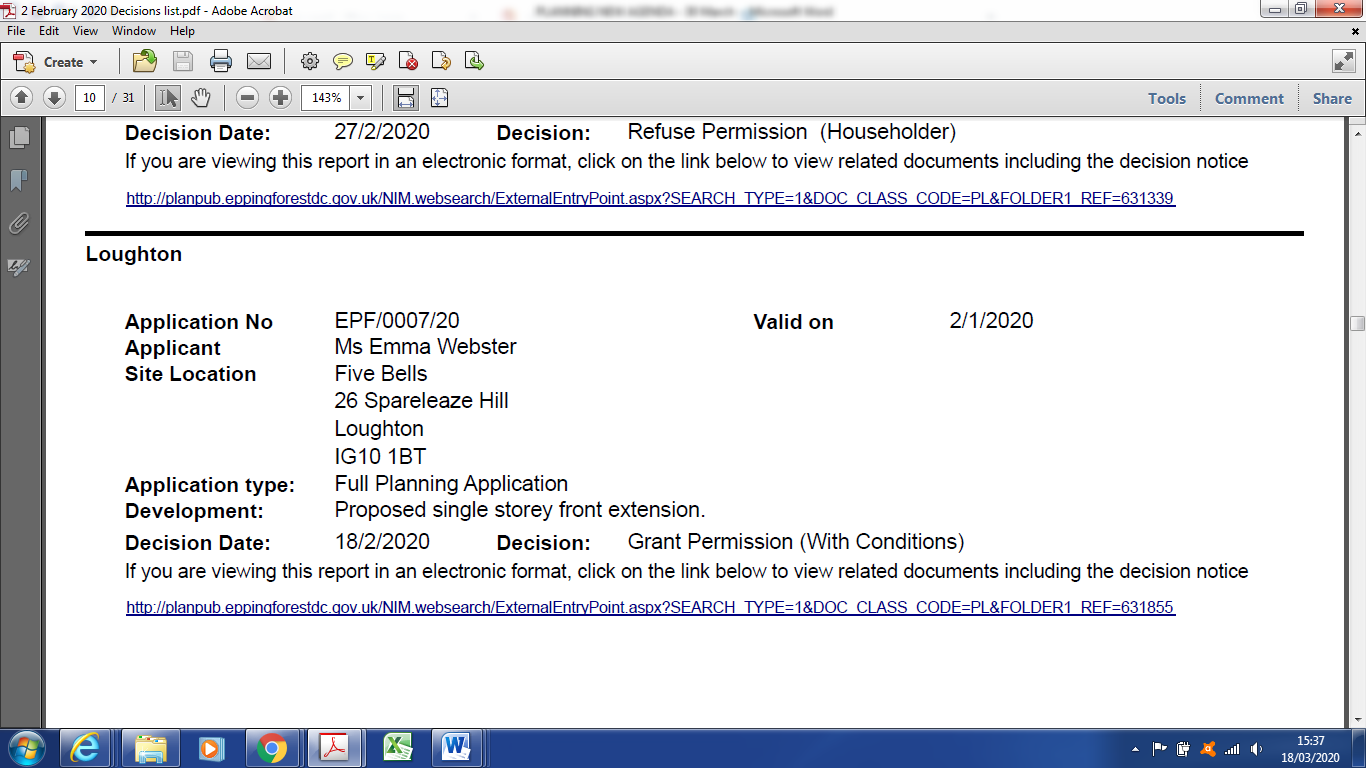 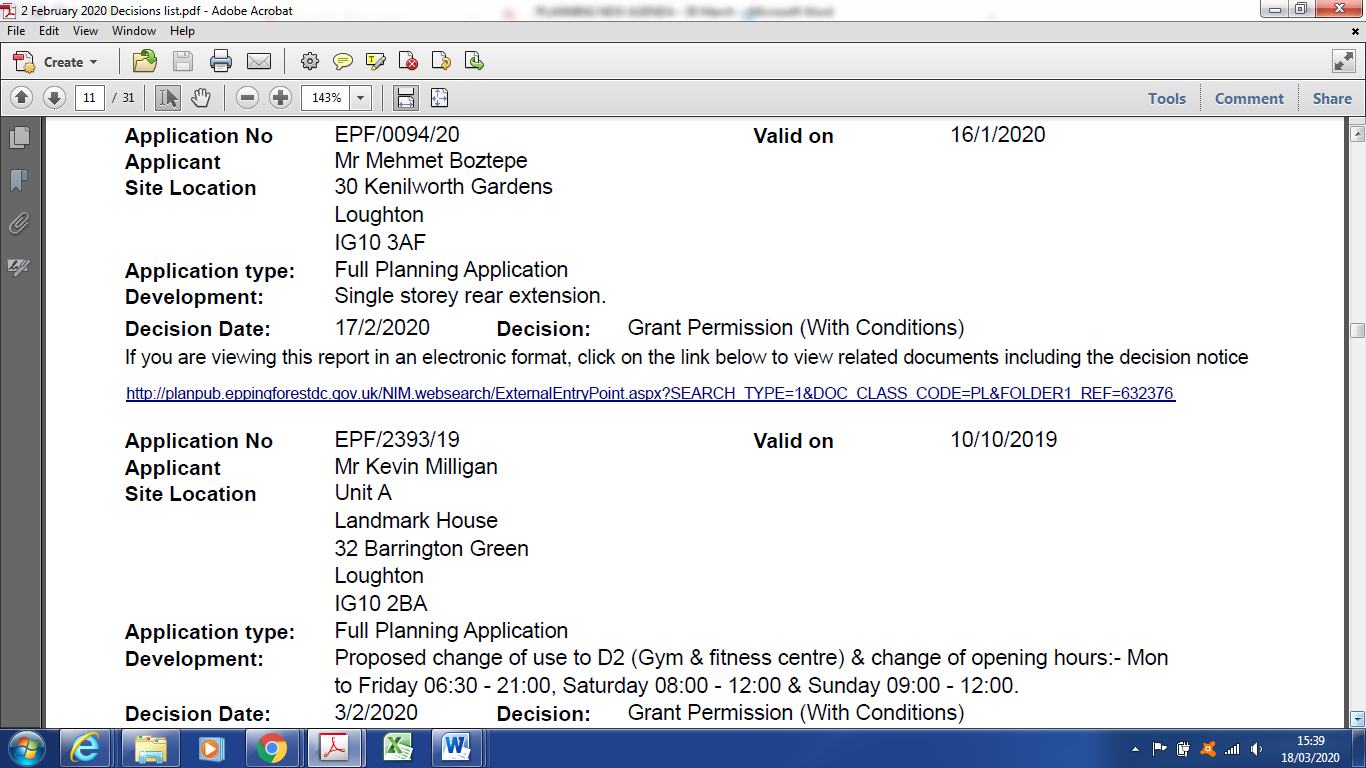 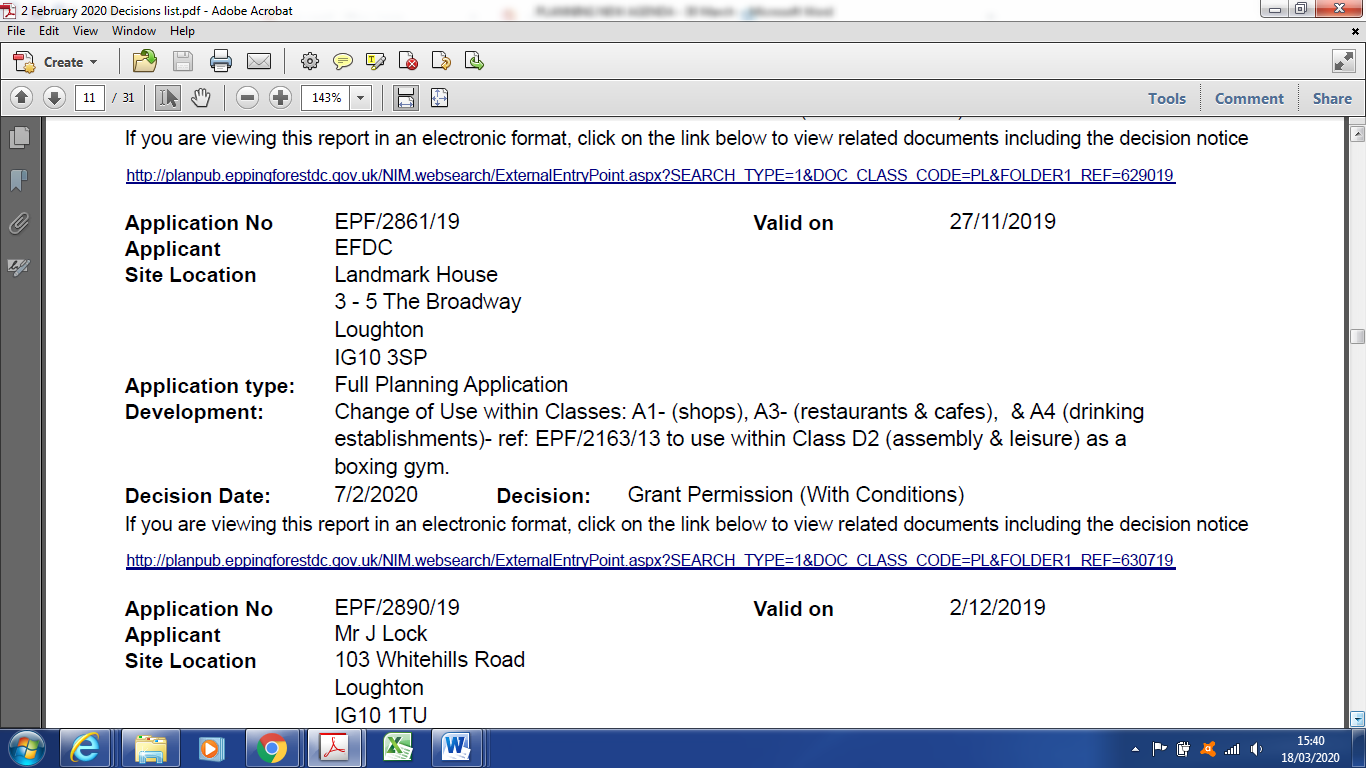 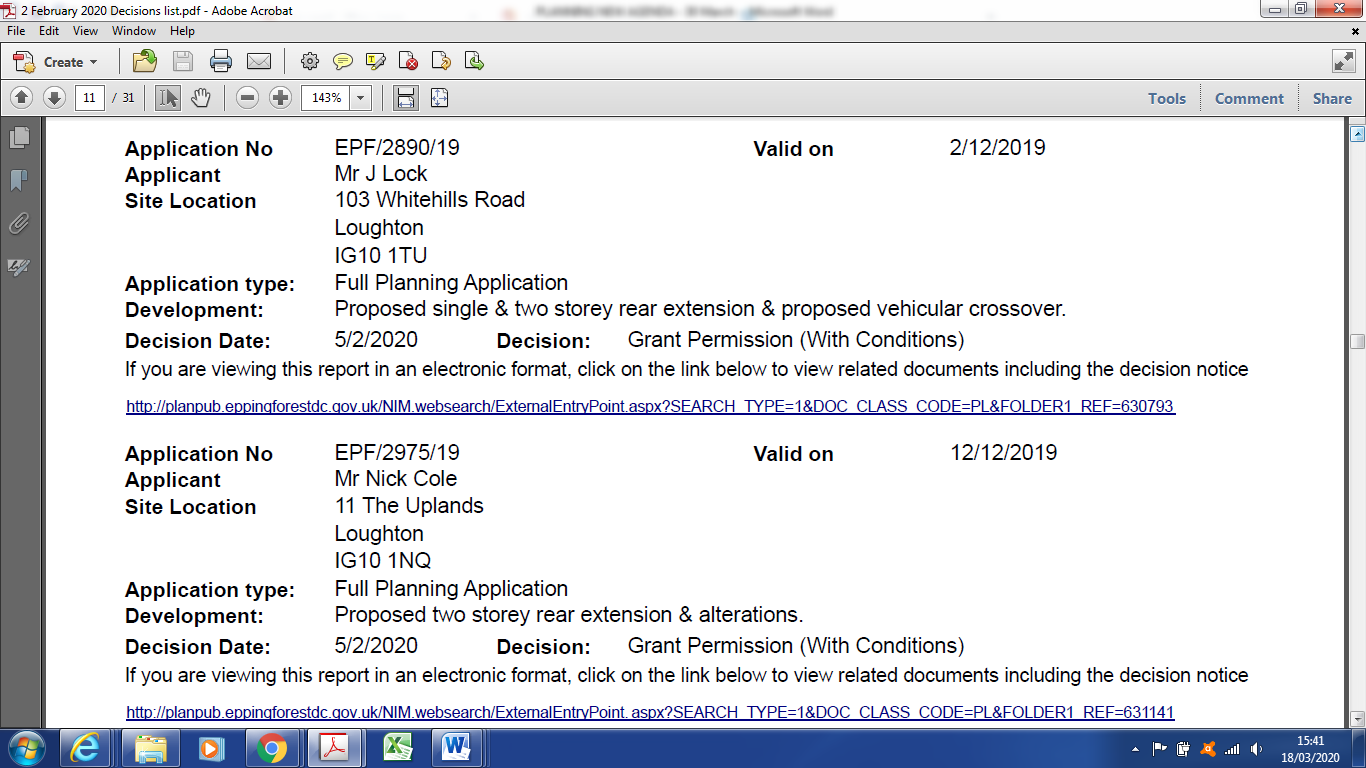 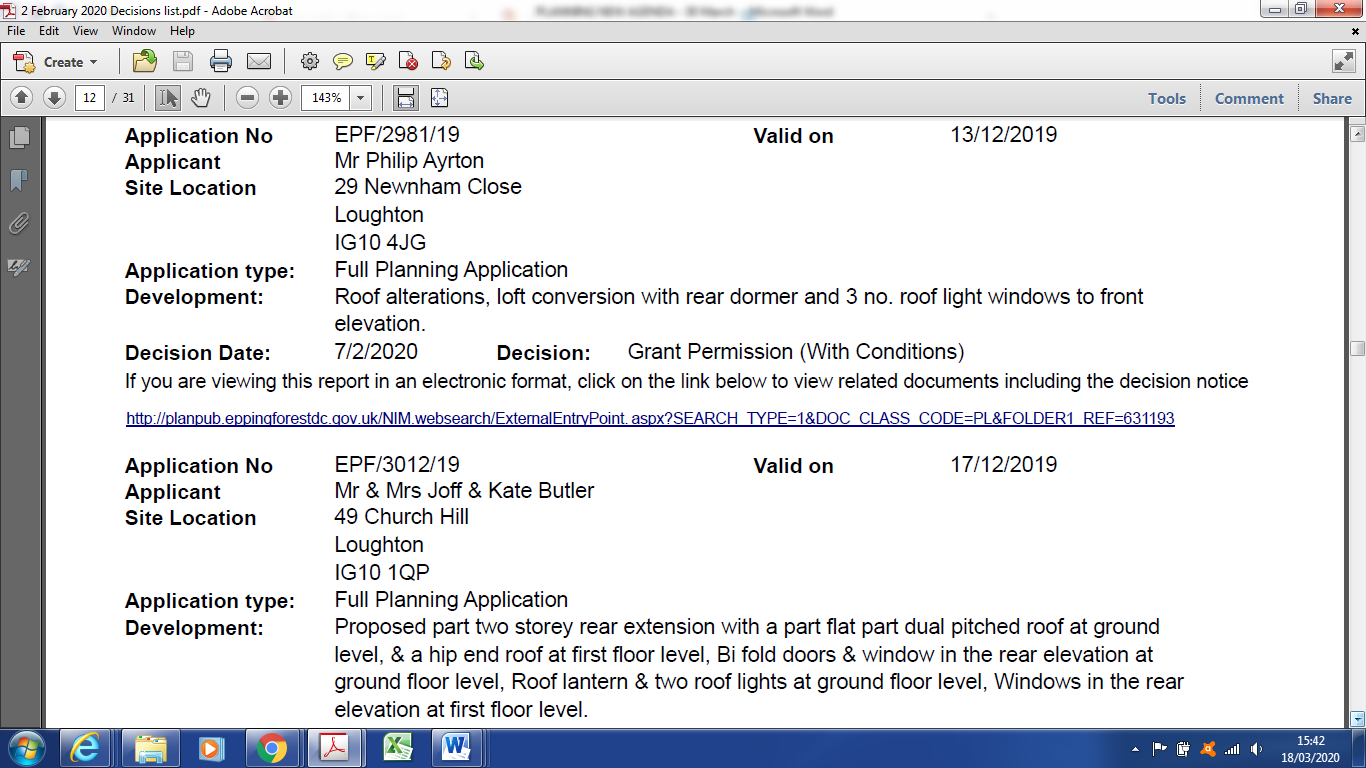 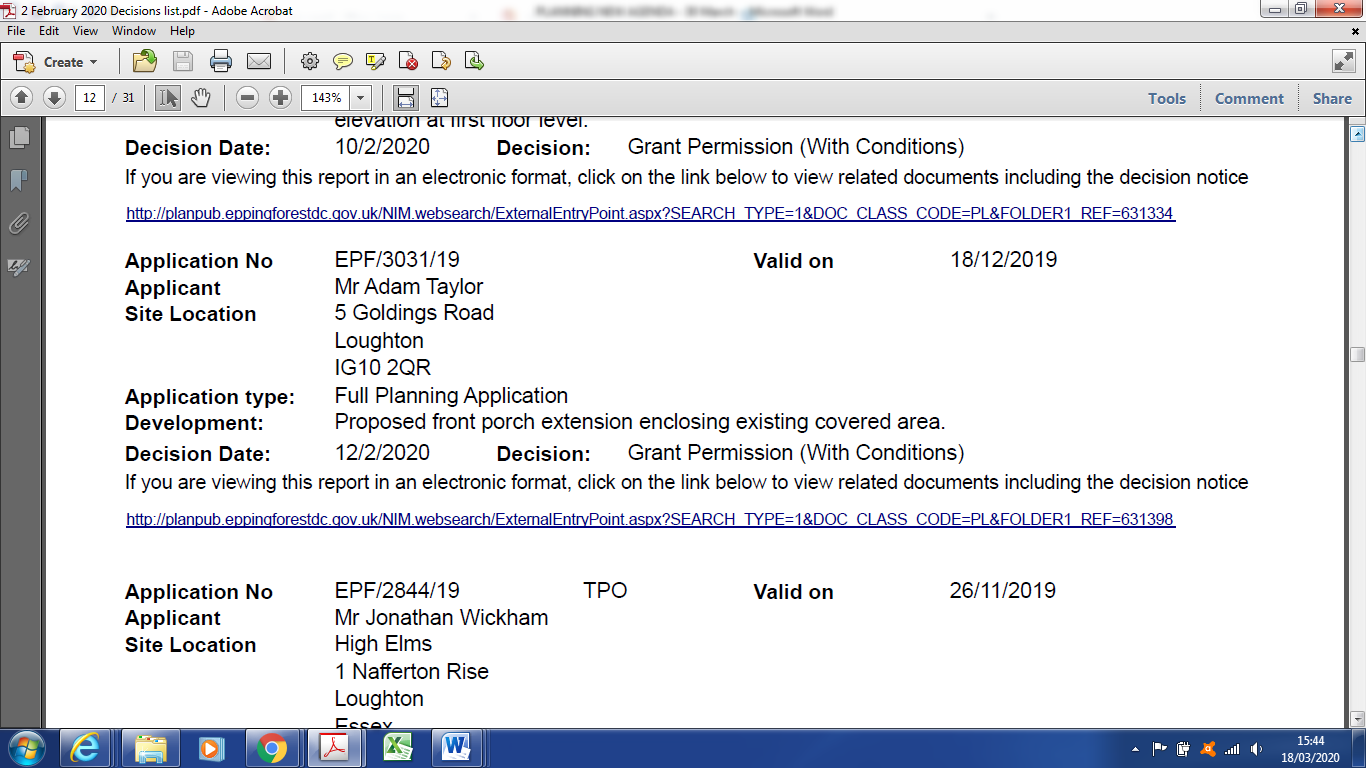 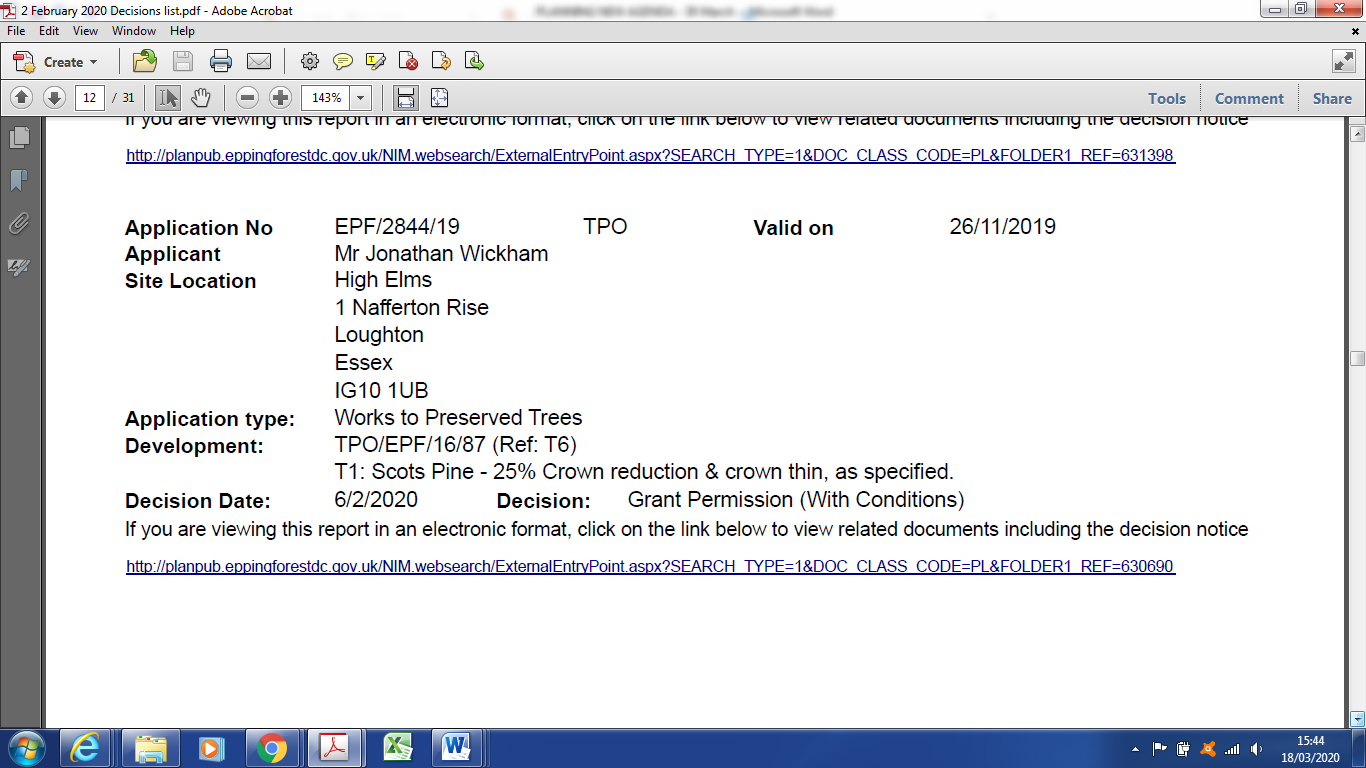 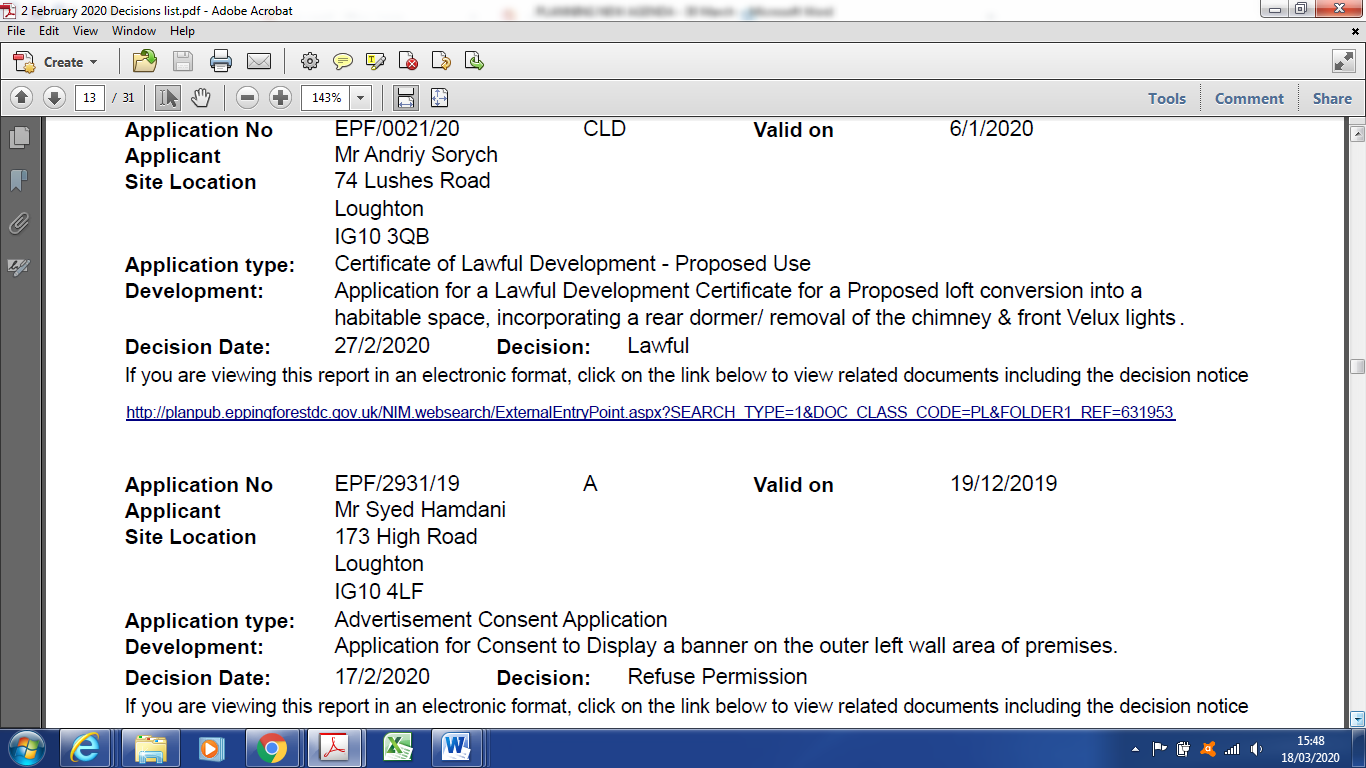 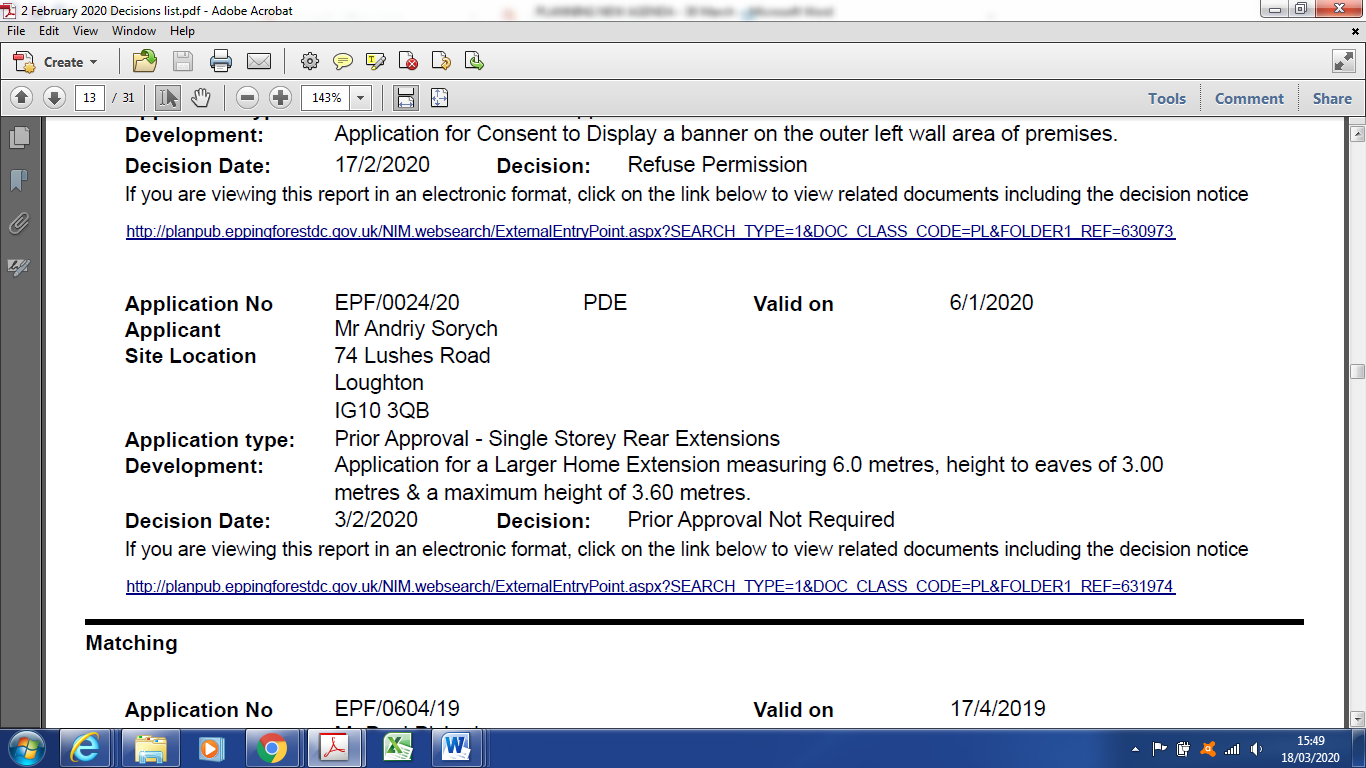 P AbrahamT CochraneC DaviesT DowningS Murphy